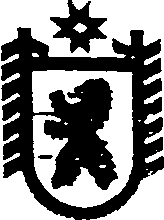 Республика КарелияАДМИНИСТРАЦИЯ СЕГЕЖСКОГО МУНИЦИПАЛЬНОГО РАЙОНАПОСТАНОВЛЕНИЕот  30  мая  2017  года  №  356 СегежаОб утверждении Порядка списания имущества, находящегося  в муниципальной собственности муниципального образования  «Сегежский муниципальный район»В соответствии со статьей 51 Федерального закона от 6 октября 2003 г.                  № 131-ФЗ «Об общих принципах организации местного самоуправления в Российской Федерации», статьей 61 Устава муниципального образования «Сегежский муниципальный район», Положением о порядке владения, пользования и распоряжения имуществом, находящимся в муниципальной собственности муниципального образования «Сегежский муниципальный район», утвержденным решением Совета Сегежского муниципального район от 12 апреля 2012 г. № 239, администрация  Сегежского муниципального района   п о с т а н о в л я е т:1. Утвердить прилагаемый Порядок списания имущества, находящегося в муниципальной собственности муниципального образования «Сегежский муниципальный район».2. Признать утратившим силу постановление администрации Сегежского муниципального района от 22 декабря 2011 г. № 1769 «Об утверждении Положения о порядке списания основных средств, являющихся муниципальной собственностью муниципального образования «Сегежский муниципальный район».	3. Обнародовать настоящее постановление путем размещения официального текста настоящего постановления в информационно-телекоммуникационной сети «Интернет» на официальном сайте администрации Сегежского муниципального района  по адресу: http://home.onego.ru/~segadmin.  	4.   Настоящее постановление вступает в силу со дня его обнародования.           Глава администрации                                                                                     Сегежского муниципального района                                                                  И.П. ВекслерРазослать: в дело, КУМИиЗР-2, ФУ, ОБУ, муниципальным учреждениям Сегежского муниципального района - 44.                                                                               УТВЕРЖДЕН                                                                                    постановлением администрации                                                                                    Сегежского муниципального района                                                                                    от  30  мая  2017 г. №  356Порядок списания имущества, находящегося  в муниципальной собственности  муниципального образования «Сегежский муниципальный район»Общие положения1. Настоящий Порядок регулирует отношения, возникающие при списании находящегося в муниципальной собственности муниципального образования «Сегежский муниципальный район» имущества:1) закрепленного на праве оперативного управления за муниципальными учреждениями муниципального образования «Сегежский муниципальный район» (далее – муниципальные учреждения); 2) составляющего  муниципальную казну муниципального образования «Сегежский муниципальный район» (далее – казна).2. В настоящем Порядке под списанием имущества, находящегося в муниципальной собственности муниципального образования «Сегежский муниципальный район» (далее – имущество), понимается комплекс действий, связанных с признанием имущества  непригодным для дальнейшего использования по целевому назначению и (или) распоряжению вследствие полной или частичной утраты потребительских свойств, в том числе физического и морального износа, или выбывшим из владения, пользования и распоряжения вследствие гибели или уничтожения, а также невозможностью установления его местонахождения.3.    Настоящий Порядок устанавливает:1)    случаи списания имущества;2)    компетенцию постоянно действующей комиссии по списанию имущества;3) порядок согласования списания имущества, закрепленного на праве оперативного управления за муниципальными учреждениями;4)    порядок принятия решения о списании имущества казны. 4.    Действие настоящего Порядка не распространяется на списание:1) имущества стоимостью менее 3 000 (трех тысяч) рублей, кроме особо ценного имущества независимо от его стоимости; 2) музейных предметов и коллекций, включенных в состав музейного, архивного и библиотечного фондов;3) имущества, на которое наложен арест, обращено взыскание в порядке, установленном законодательством Российской Федерации;4) имущества, находящегося в залоге, в обеспечении по гражданским правовым договорам.5. Имущество, стоимостью менее 3 000 (трех тысяч) рублей, списывается муниципальными учреждениями самостоятельно в соответствии с нормативными правовыми актами, регулирующими порядок ведения бухгалтерского учета.Случаи списания имущества  6. Решение о списании имущества принимается в случаях, если:  1) имущество непригодно для дальнейшего использования по целевому назначению вследствие полной или частичной утраты потребительских свойств, в том числе из-за физического или морального износа и в том числе выявленного по результатам инвентаризации;  2)  имущество выбыло из владения, пользования и распоряжения вследствие гибели или уничтожения, в том числе помимо воли владельца, а также вследствие невозможности установления его местонахождения;3) по результатам инвентаризации выявлены недостачи или хищения имущества;4) частично ликвидировано имущество (в том числе при выполнении работ по реконструкции, модернизации, дооборудованию);5) принято  решение о сносе недвижимого имущества.      7. Имущество списывается  в случаях, когда восстановление имущества  невозможно или экономически нецелесообразно, а также, если оно не может быть реализовано или передано другим пользователям  в установленном законом порядке.    8.   Истечение нормативного срока полезного использования имущества или начисление по нему 100 процентов амортизации не является единственным основанием для его списания, если по своему техническому состоянию или после ремонта оно может быть использовано для дальнейшей эксплуатации по прямому назначению.Компетенция постоянно действующей комиссии по списанию имущества   9. Для определения целесообразности (пригодности) дальнейшего использования имущества, возможности и эффективности  восстановления, а также для оформления документации при выбытии имущества, закрепленного на праве оперативного управления за муниципальными учреждениями, приказом руководителя муниципального учреждения, а при выбытии имущества казны, постановлением администрации Сегежского муниципального района (далее – администрация) создается постоянно действующая комиссия по списанию имущества (далее – комиссия).   10. В компетенцию комиссии входит:  1) осмотр имущества, подлежащего списанию с использованием необходимой технической документации, а также данных бухгалтерского учета, установление целесообразности (пригодности) дальнейшего использования имущества, возможности и эффективности его восстановления;     2) установление причин списания имущества (невозможность дальнейшего использования по целевому назначению и (или) распоряжению вследствие полной или частичной утраты потребительских свойств, в том числе физического и морального износа, или в результате выбытия из владения, пользования и распоряжения вследствие гибели или уничтожения, а также невозможностью установления его местонахождения);  3) выявление лиц, по вине которых происходит преждевременное выбытие  имущества, внесение предложений о привлечении этих лиц к ответственности, установленной законодательством;  4) возможность использования отдельных узлов, деталей, материалов имущества и их оценка исходя из текущей рыночной стоимости, контроль за изъятием из списываемых в составе  имущества цветных и драгоценных металлов, определение веса и сдачи на соответствующий склад; осуществление контроля за изъятием из списываемого имущества цветных и драгоценных металлов, определением их количества, веса;  5) составление акта на списание имущества.  Для участия в работе комиссии могут приглашаться представители инспекций, на которые в соответствии с законодательством возложены функции регистрации и надзора на отдельные виды имущества.  11. Принятое комиссией решение о списании  имущества оформляется в акте о списании  объектов нефинансовых активов (кроме транспортных средств) по форме 0504104 или в акте о списании транспортного средства по форме 0504105 с указанием данных, характеризующих объект основных средств (дата принятия объекта к бухгалтерскому учету, год изготовления или постройки, время ввода в эксплуатацию, срок полезного использования, первоначальная стоимость и сумма начисленной амортизации, проведенные переоценки, ремонты, причины выбытия с их обоснованием, состояние основных частей, деталей, узлов, конструктивных элементов). Порядок согласования списания имущества, закрепленного на праве оперативного управления за муниципальными учреждениями  12. Решение о согласовании списания имущества, закрепленного на праве оперативного управления за муниципальными учреждениями, принимает администрация.    13.  Срок принятия решения о согласовании списания имущества составляет                                 30 календарных дней со дня поступления в администрацию от муниципального учреждения обращения о согласовании списания имущества.Срок согласования может быть продлен, но не более чем на 30 календарных дней.   14. Для согласования списания имущества муниципальные учреждения направляют в администрацию обращение с перечнем имущества, подлежащего списанию, которое должно содержать:	 1) номер по порядку;	 2) наименование имущества;    3) инвентарный номер имущества (а также идентификационный номер, государственный регистрационный номер, тип, марка в отношении транспорта);	4) год ввода в эксплуатацию (год выпуска)имущества;	5) балансовую (первоначальную) стоимость имущества;	6) остаточную стоимость имущества на момент списания;   7) амортизацию имущества на момент списания;	8) срок полезного использования, установленный для данного имущества, и срок фактического использования на момент списания;	9) краткое обоснование списания и нецелесообразности дальнейшего использования имущества.   15. При согласовании списания движимого имущества к обращению прилагаются:   1) акты о списании объектов нефинансовых активов (кроме транспортных средств) по форме 0504104, акты о списании транспортного средства по форме 0504105, составленные в соответствии с действующим законодательством, в двух экземплярах;	2) копии инвентарных карточек учета имущества;	3) копия приказа о создании комиссии;	4) копия заключения о техническом состоянии имущества (далее – заключение), при списании машин (техники), сложного оборудования либо копия акта о техническом состоянии имущества (далее – акт),при списании производственного и хозяйственного инвентаря, подтверждающих, что имущество  непригодно к восстановлению и  дальнейшему использованию (эксплуатации).  Заключение выдается специализированной организацией, осуществляющей деятельность по обслуживанию и ремонту соответствующего типа машин (техники) и сложного оборудования,  подлежащего списанию.   Акт составляется комиссией в случаях списания производственного и хозяйственного инвентаря.   16. При согласовании списания транспортного средства помимо документов, указанных  в пункте 15 к обращению прилагаются:	1) копия паспорта транспортного  средства;	2) копия свидетельства о регистрации транспортного средства.	17. При согласовании списания движимого имущества, утраченного вследствие гибели или уничтожения,  к обращению прилагаются:   1)  копии документов, подтверждающих факт утраты или факт чрезвычайной ситуации (постановление о возбуждении (прекращении) уголовного дела либо об отказе в его возбуждении, справка пожарной инспекции о факте пожара, акт о дорожно-транспортном происшествии и т.п.);   2) объяснительные записки руководителя муниципального учреждения либо лица, исполняющего его обязанности,  и материально-ответственных лиц о факте утраты основного средства  с указанием сведений о возмещении ущерба виновными лицами.     18. При согласовании списания недвижимого имущества к обращению прилагаются:            1) акты о списании объектов нефинансовых активов (кроме транспортных средств) по форме 0504104,составленные в установленном порядке, в двух экземплярах;	2)     копии инвентарных карточек учета имущества;	3)  копия свидетельства о государственной регистрации права собственности на  имущество, относящиеся к недвижимому имуществу, подлежащее списанию, либо документ, подтверждающий право пользования  данным имуществом;	4) выписка из Единого государственного реестра прав на недвижимое имущество и сделок с ним на имущество, относящееся к недвижимому имуществу, подлежащее списанию;	5)  копии правоустанавливающих документов на земельный участок, занятый  имуществом, относящимся к недвижимому имуществу, подлежащим списанию (с приложением копии кадастрового плана земельного участка);	6) выписка из Единого государственного реестра прав на недвижимое имущество и сделок с ним на земельный участок, занятый имуществом, относящимся к недвижимому имуществу, подлежащим списанию;   7) выписка из Реестра муниципального имущества муниципального образования «Сегежский муниципальный район» (далее – Реестр), которой подтверждается, что имущество  относится  к недвижимому и числится в Реестре;	8) копия технического паспорта на имущество (подлежащее списанию), действительного на дату его представления, выданного организацией, осуществляющей государственный технический учет и техническую инвентаризацию объектов градостроительной деятельности, либо копия справки о техническом состоянии объекта, выданной той же организацией (в случае значительного износа или повреждения объекта);	9)    копия приказа о создании комиссии.	19. При списании недвижимого имущества утраченного вследствие гибели или уничтожения, к обращению прилагаются:   1)  копии документов, подтверждающих факт утраты или факт чрезвычайной ситуации (постановление о возбуждении уголовного дела либо об отказе в его возбуждении, справка пожарной инспекции о факте пожараи т.п.);   2) объяснительные записки руководителя муниципального учреждения либо лица, исполняющего его обязанности,  и материально-ответственных лиц о факте утраты имущества с указанием сведений о возмещении ущерба виновными лицами.         20. Обращение и документы о согласовании списания имущества поступают на рассмотрение в комитет по управлению муниципальным имуществом и земельными ресурсами администрации (далее – Комитет).  21. Комитет, рассмотрев обращение и документы, готовит проект одного из следующих решений:   1) о согласовании списании имущества в форме постановления администрации, которое является основанием для списания имущества муниципального учреждения;   2) об отказе в согласовании списания имущества в форме письма администрации, которое направляется в адрес муниципального учреждения с указанием оснований отказа.   22.   Основаниями для отказа в согласовании списания имущества являются:   1) непредставление или представление муниципальным учреждением  неполного пакета документов, предусмотренного настоящим Порядком;   2) наличие оснований, указанных в пунктах 4 и 5 настоящего Порядка;   3) отсутствие случаев для принятия решения о согласовании списания имущества, указанных в пункте 6 настоящего Порядка.  23. В случае необходимости Комитет вносит  соответствующие изменения в Реестр и в договор о закреплении имущества на праве оперативного управления за  муниципальными учреждениями.   24. Ответственность за полному, правильность и порядок проведения мероприятий по списанию имущества муниципального учреждения несет руководитель муниципального учреждения.Порядок принятия решения о списании имущества казны    25. Решение о списании имущества казны принимает  администрация на основании протокола заседания комиссии по списанию имущества, указанной в разделе III настоящего Порядка, в форме постановления администрации.	26. Документами, необходимыми для принятия решения о списании имущества казны, являются, документы, указанные в пунктах 15-19 настоящего Порядка, в зависимости от вида подлежащего списанию имущества.27. В дополнение к документам, указанным в пункте 26 настоящего Порядка, документами для списания имущества казны также являются:   1) копия акта обследования органов технической инвентаризации в случае списания  разрушенного имущества капитального строительства;   2) справка, выданная организацией, осуществляющей регистрацию граждан по месту жительства и по месту пребывания, об отсутствии граждан, зарегистрированных по месту жительства (пребывания) в подлежащем списании имущества жилищного фонда;   3) акт обследования транспортного средства, подтверждающего невозможность дальнейшей эксплуатации и (или) неэффективности проведения восстановительного ремонта;    4)    фотографии имущества, подлежащего списанию (при наличии).  28. Проект постановления администрации о списании имущества казны готовит Комитет. Постановление является основанием для списания имущества казны и исключении его из Реестра, за исключением:1) списания недвижимого имущества – датой списания такого имущества, является дата исключения его из государственного кадастра недвижимости и (или) из Единого государственного реестра недвижимости;2) списания транспортного средства – датой списания такого имущества является дата снятия его с учета в уполномоченных органах, осуществляющих регистрацию транспортных средств, в случае если транспортное средство было поставлено на учет._______________________________